IMPLEMENTATION TEAM AGREEMENT WORKSHEET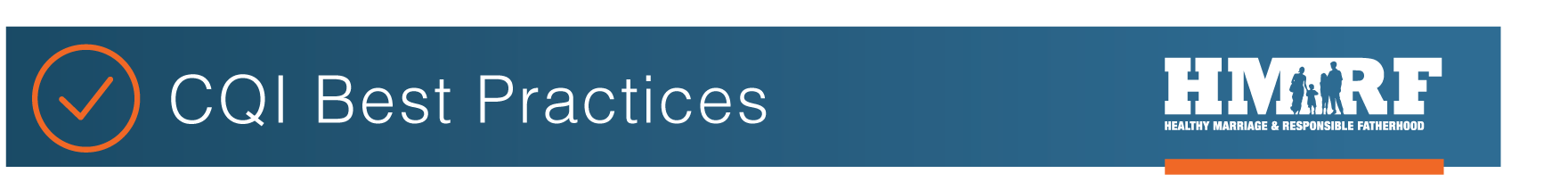 This worksheet provides a template that implementation teams can use to define core team agreements. Questions are provided in each section to guide the development of a team agreement with a focus on CQI. Implementation teams are responsible for actively supporting implementation of the program. Team members should have detailed knowledge of the program. An implementation team is not an advisory group, but rather a team that is actively and regularly involved in program implementation.After answering the questions above, you can then make this into a standalone implementation team agreement document, or keep it in the table format above. Once completed, have each team member sign it and pick a date in the future to revisit this agreement and make any changes needed at that time. (Note: add signatures as needed.)Team Member #1 Signature: __________________________________________________________________________________Team Member #2 Signature: __________________________________________________________________________________Team Member #3 Signature: __________________________________________________________________________________Team Member #4 Signature: __________________________________________________________________________________Team Member #5 Signature: __________________________________________________________________________________Date initially signed _______________________________Date to revisit ____________________________________This resource was developed in collaboration with the Administration for Children and Families’ Office of Family Assistance (OFA) and Office of Planning, Research and Evaluation (OPRE) by the University of North Carolina’s Frank Porter Graham Child Development Institute - National Implementation Research Network. COMPONENTGUIDING QUESTIONSRESPONSES AND NOTESVision What is the overarching vision for the team? How does the vision emphasize CQI? Does this align with the organization’s vision?Goals and ObjectivesWhat are the main purposes of the team related to CQI?What are the team’s goals for using data to inform decision-making and improvement?Roles, Responsibilitiesand Scope Who participates and in what roles?What are the team’s responsibilities?  How do team members share accountability for CQI? (For example, who will be responsible for gathering data and information?)How does the IT communicate or work with other groups (like an evaluation team, or outside partner/group)?”Communication Protocols How does this team communicate internally? How do team members gather and share information outside the team and feedback related to CQI efforts? When improvement decisions are made, how are they communicated? Who communicates team activities and decisions and how often? Resources available to the group or project What resources are available to support the implementation team’s work? Specifically, what resources are available to support CQI? What resources are important to document in this agreement?Authority and Influence and Decision-Making ProcessWhat authority does the team have in making CQI improvement decisions?How does the team make decisions? What are the limits of the team’s authority?DeliverablesWhat are expected deliverables (and anticipated timing) of the team and its members? 